T.C.BULANCAK KAYMAKAMLIĞIİlçe Millî Eğitim Müdürlüğü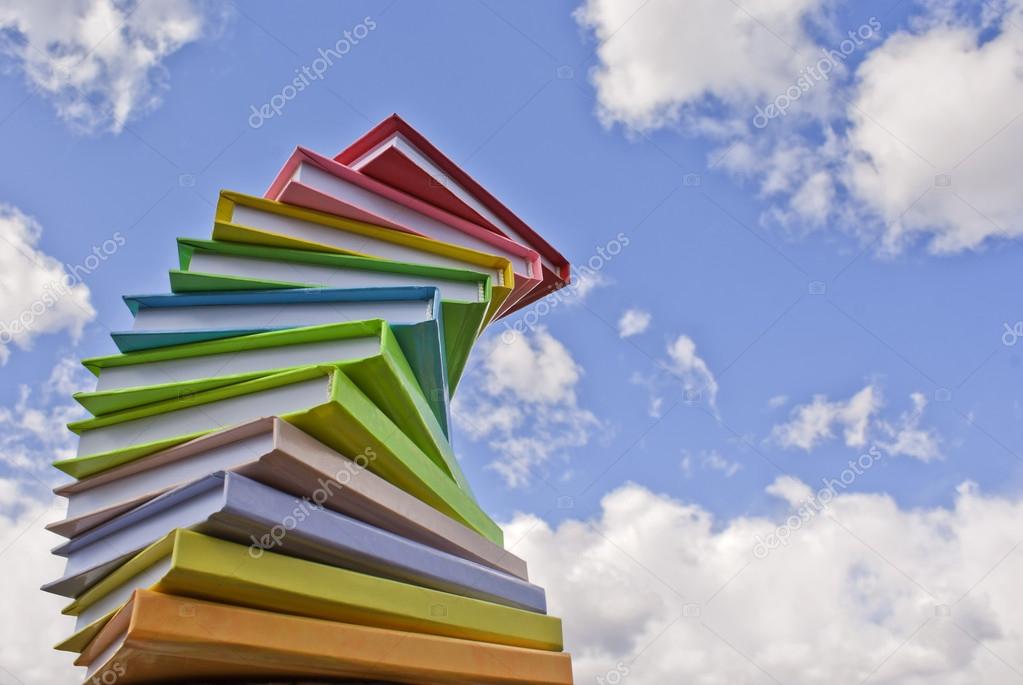 “BULANCAK OKUYOR” PROJESİBulancak-2017TAKDİMMilli Eğitim Bakanlığına bağlı bir eğitim öğretim kurumu olan Bulancak Kaptan Ahmet Fatoğlu Mesleki ve Teknik Anadolu Lisesinde her yıl ilgili mevzuatlara uygun, öğrencisi, öğretmeni, hizmetlisi, idarecisi olarak hizmet etmekteyiz. Eylül ayında almış olduğumuz öğrencilerimizi tabir yerindeyse bir hamur gibi yoğurarak istenen davranışları kazandırıp, gerekli bilgilendirmeler yaparak haziran ayında bir yıllık eğitim öğretimini tamamlamış olarak ailelerine teslim ediyoruz.Bulancak Kaptan Ahmet Fatoğlu Mesleki ve Teknik Anadolu Lisesi olarak eğitimin sürekliliği ve etkinliği için ailenin önemine inancımız sonsuzdur. Genişletmiş olduğumuz vizyonumuzla beraber aileleri de kapsayan, onları eğitim öğretimin bir parçası durumuna getirebileceğimiz “Etkin aile, etkin veli, etkin çocuk ve etkin toplum” fikriyle yola çıkarak “etkin eğitimi” hedefliyoruz.Hedeflerimize uygun olarak ilçemiz sınırlarında bulunan tüm eğitim kurumlarını kapsayacak veli paylaşım toplantıları, velilere yönelik kişisel gelişim seminerleri, haftalık kitap okuma saatleri, kitap okuma yarışmalarını kapsayan; tüm bunların ardından ödül töreni ile son bulacak bir proje hazırladık.Projenin hedef kitlesine velilerimizi koyduk. Veli paylaşım toplantıları ile okullarla iç içe olmuş velilerimize okullarımızı daha iyi anlatmak, onlara düzenleyeceğimiz seminerlerle kişisel gelişimlerine destek olmak, çocuklarına daha verimli olmalarını sağlamak, kitap okumayı kültür haline getirmek, okullarla birlik beraberlik içinde okulları sosyal hayatın bir parçası haline getirmek, kitap okuma yarışmasıyla çocuklarımıza örnek olmak, onları da kitap okumaya teşvik etmek, tüm bunları yaparken velilerimize okullarının bir parçası olduğunu hissettirmeyi amaçladık. “BULANCAK OKUYOR” Projemizi Müdürlüğünüze sunar, uygun görülmesi halinde Kaymakamlık Olur’u alınması hususunda;Gereğini bilgilerinize arz ederim.Turgut HACINOĞMANOĞLU                                                                                                 Bulancak Kaptan Ahmet FatoğluMesleki ve Teknik Anadolu Lisesi Müdürü                 “BULANCAK OKUYOR” PROJESİBulancak Kaptan Ahmet Fatoğlu Mesleki ve Teknik Anadolu Lisesi olarak eğitimin sürekliliği ve etkinliği için ailenin önemine olan inancımızla hareketle genişletmiş olduğumuz vizyonumuzla beraber aileleri de kapsayan, onları eğitim öğretimin bir parçası durumuna getirebileceğimiz “Etkin aile, etkin veli, etkin çocuk ve etkin toplum” fikriyle yola çıkarak “etkin eğitimi” hedeflediğimiz; ilçe çapında her okulun kendi bünyesinde veli paylaşım toplantıları, velilere yönelik kişisel gelişim seminerleri, haftalık kitap okuma saatleri, kitap okuma yarışmalarını kapsayan; tüm bunların ardından ilçe ödül töreni ile son bulacak bir proje hazırladık.“BULANCAK OKUYOR” Projesi dört aşamalıdır.AŞAMA : VELİ PAYLAŞIM TOPLANTILARI*Her okulun müdürü başkanlığında, okul aile birliği yönetim kurulu ve her sınıftan random seçilen velilerin katılımıyla haftalık toplantılar yapılacak. Veli paylaşım toplantıları ile okulla iç içe olmuş velilerimize okullarımızı daha iyi anlatmak; velilerinin okulla ilgili bilgilerde yaşadığı kirliliği önlemek ve eksikliği gidermek; Farklı zaman dilimlerini kullanarak okul yönetimi ile velilerin iletişiminde olabilecek eksiklikleri tamamlamaya çalışmak; okul yönetimi-okul aile birliği-veli arası sevgi, saygı ve güven bağlarını geliştirmek; velinin okulla arasında aidiyet duygularını geliştirmek, velinin sadece öğrencinin durumunu sormak için değil, kendisinin de aktif olarak okulun bir parçası olduğunu  hissettirmek, okul veli ilişkisinin beklenilen seviyeye ulaştırmak amaçlanmaktadır.AŞAMA : VELİ  GELİŞİM SEMİNERLERİ* Her okulun müdürü önderliğinde planlanacaktır. Okul rehber öğretmenleri ve çeşitli konularda uzman konuklarla proje takviminde belirlenen tarihler içerisinde yapılacak seminerlerden oluşur. Velilere düzenleyeceğimiz seminerlerle kişisel gelişimlerine destek olmak; çocuklarına daha verimli olmalarını sağlamak; velilerin çocuklarına ve eğitime bakışı olumlu yönde artırmak amaçlanmaktadır..AŞAMA : ”HER KİTAP BİR HAYATTIR.” Projesi olup bu da iki aşamalıdır.*Veliler Okulda Okuyor : Her ayın belirlenen bir gününde okul kütüphanesinde velilerin katılımıyla kitap okuma etkinliği yapılacaktır. Kitap okumayı kültür haline getirmek, okulla birlik beraberlik içinde okulu sosyal hayatın bir parçası haline getirmek amaçlanmaktadır.*Veliler Arası Kitap Okuma Yarışması: Bu yarışma 3 kitaptan oluşacak olup velilere duyurulacak. Mart ayının son haftası sınav yapılacaktır. Kitap okuma yarışmasıyla çocuklarımıza örnek olmak, onları da kitap okumaya teşvik etmek; velilerin okulu sadece çocukların okumaya gittikleri yer olarak değil toplum için çalışan sosyal bir merkez olarak görmeleri amaçlanmaktadır.Yarışma İçin Okunacak Kitaplar:ÖDÜL TÖRENİ *Yarışmada dereceye girenlere her okul kendi içinde ödüllerini verecektir. Okulların birinci olan velilerine İlçe ödül töreninde ödülleri verilecektir.SONUÇ: Projenin sonunda Bulancak İlçe sınırları içinde bulunan okullarımızın velilerine okulların bir parçası olduğunu hissettirmek, velilerin çocuklarına kitap okuyarak örnek olmalarını sağlamak, okuma alışkanlığının aile ortamında devam etmesine yardımcı olmak ve ilçemizde okuyan ve kendisini geliştiren anne-baba profilinin oluşmasını ve yaygınlaşmasını sağlamak istiyoruz.“BULANCAK OKUYOR” Proje Yürütme KuruluOKUL MÜDÜRÜ			: 	Turgut HACINOĞMANOĞLUPROJE KOORDiNATÖRÜ		: 	Tülin KARAKILIÇ TURANYÜRÜTME KURULU ÜYELERİ	:	Aytek TURANAhmet AYDENİZKorkut CİCİSeda KARATAŞ“HER KİTAP BİR HAYATTIR” PROJESİ KİTAP OKUMA YARIŞMASI ŞARTNAMESİBu Şartname “Her Kitap Bir Hayattır.” adlı projemizin, amacını, katılım şartlarını, yarışmanın şeklini, başvuru şeklini, yürütme kurulunu, sınav yerleri ve tarihlerini, yapılacak değerlendirme kriterlerini, verilecek ödülleri, ödül töreni ile proje takvimine ilişkin esas ve usulleri kapsar.AMAÇ:Madde 1: Türk Millî Eğitimi’nin genel amaçları doğrultusunda; Bulancak İlçesinde eğitim öğretim faaliyeti gösteren tüm resmi okulların velilerine okuma alışkanlığı kazandırmak ve onların kitap okumaya olan ilgisini artırmaktır.Değerler Eğitimi kapsamında örnek şahsiyetlerin örnek davranışlarını tanıtmak, kendine güven duygusunu geliştirmek, okulunu ve kendini temsil edebilme gücünü kazandırmaktır.YÜRÜTME KURULUMadde 2: Proje komisyon üyelerinden oluşur. Başkan: Okul Müdürü Turgut HACINOĞMANOĞLUProje Koordinatörü  Tülin KARAKILIÇ TURANMüdür Yardımcısı Aytek TURANGemi Yönetimi Öğretmeni Korkut CİCİEdebiyat Öğretmeni Ahmet AYDENİZRehber Öğretmen Seda KARATAŞKATILIM ŞARTLARI:Madde 3: Yarışma Bulancak İlçesinde eğitim öğretim faaliyeti gösteren tüm resmi okullarında öğrencisi olan tüm velileri kapsamaktadır. Bu kapsamda, özel okullar hariç, Bulancak ilçe sınırları içinde bulunan temel eğitim ve ortaöğretim düzeyinde eğitim faaliyetleri yürüten tüm okulların projeye katılması zorunludur. “HER KİTAP BİR HAYATTIR.” OKUMA YARIŞMASINDA OKUNACAK KİTAPLAR:Madde 4: Yarışmada okunacak kitaplar belirlenmiş olup aşağıda belirtilmiştir.YARIŞMANIN ŞEKLİ:Madde 5: Yarışma veliler arası yapılacak bir sınav şeklinde olacaktır. Sınavın kitapları belirlenmiş olup, veliler yarışmanın tüm kitaplarını okuyacaklar ve okudukları bu kitaplardan sınavda sorumlu olacaklardır.Madde 6: Yarışmacılar yarışma kapsamında okuyacakları kitaplarını kendileri temin edeceklerdir. Yarışmacılar sınavlara kendi imkânları ile katılacaklardır.BAŞVURULARIN KABULUMadde 7: Yarışmaya başvuru sınıf rehber öğretmeninden alınacak katılım formu doldurularak yapılabilecektir.Başvuru sahibinin başvuru esnasında vereceği bilgilerin hatalı veya yanlış olması durumunda sorumluluk başvuru sahibine aittir. Yürütme kurulu bu tür hatalardan dolayı sorumlu tutulamaz.ÖDÜLLER:Madde 8: Yapılacak yarışma için her okul bünyesinde aynı ödüller verilecektir. Ödülllerin temini her okul müdürünün sorumluluğunda olacaktır. Okul birincilerine verilecek ödül, okul müdürlüğü tarafından koordinatör okul olan Bulancak Kaptan Ahmet Fatoğlu Mesleki ve Teknik Anadolu Lisesi’ne İlçe ödül töreninden en geç bir hafta önce teslim edilecektir.YARIŞMA SINAVIMadde 9: Yarışmaya katılacak veliler için sınavda çıkacak soru sayısı, sınav süresi gibi bilgiler aşağıdaki tablodaki belirtildiği gibi olacaktır. Proje Yürütme Kurulu tarafından hazırlanacak sorular, sınav tarihinden 1 hafta once sınav uygulayacak olan okulların müdürlerine elekronik ortamda teslim edilecek olup, sınava girecek yarışmacı sayısı kadar çoğaltma işlemi okul müdürlerinin sorumluluğunda olacaktır. Yapılacak sınavda her soru için dört seçenek bulunacaktır.Her soru aynı puan değerinde olup;  3 yanlış bir doğruyu götürecektir.Madde 10: Her türlü eşitlik durumunda sıralama doğum tarihi büyük olandan başlayarak belirlenecektir.Madde 11: Sınava girecek yarışmacıların yanında kimlik belgesi bulundurması zorunludur.Madde 12: Yarışma başlangıcından itibaren ilk 30 dakika içinde yarışmacının sınavdan ayrılmasına izin verilmeyecektir.Madde 13: Sınav başladıktan sonraki ilk 20 dk içinde sınava girişler kabul edilecek,  bu süreden sonra gelenler sınava kabul edilmeyeceklerdir.Madde 14: Sınav bitiminde sınav kitapçıkları velilere verilmeyecektir.Madde 15: Sorular, yukarıda belirtilen kitapların okunup anlaşılma düzeyini ölçmeye yönelik olacaktır.SINAVIN YAPILACAĞI YER, TARİH ve SAATMadde16: Yarışmaya başvuran velilere sınav yeri ve tarihi sınavdan 2 hafta önce,  okulların web sitelerinden ilan edilerek duyurulacaktır. (Sınav tarihlerinde herhangi bir değişiklik olması halinde duyuru yapılacaktır.)SONUÇLARIN DUYURULMASIMadde 17: Yarışma sonuçları okulun ilan panolarından ve web sitelerinden duyurulacaktır.TELİF HAKKIMadde 18: Projenin tüm imtiyaz sahibi Bulancak Kaptan Ahmet Fatoğlu Mesleki ve Teknik Anadolu Lisesi Müdürlüğü’dür. Yarışmaya başvuruda bulunan veliler başvuruya ilişkin bilgilerinin, yarışma sonuçlarının ve istatistiklerinin, yarışmanın tüm süreçlerine ait her türlü fotoğraf, video ve görselin kullanım hakkının yürütme kuruluna ait olduğunu koşulsuz kabul etmiş sayılacaklardır. Bu nedenle Bulancak Kaptan Ahmet Fatoğlu Mesleki ve Teknik Anadolu Lisesi Müdürlüğü yukarıda bahsedilen kullanımlara ilişkin başvuru sahiplerine herhangi bir telif ücreti ödenmesi söz konusu olmayacaktır. Proje sürecinde yapılan her türlü etkinlik, İlçe Milli Eğitim Müdürlüğü’nde arşivlenmek amacıyla, okullar tarafından fotoğraflanarak, proje koordinatörü okula proje tamamlandıktan en geç 2 hafta içerisinde elektronik ortamda ulaştırılacaktır.DİĞER HUSUSLARMadde 19: Yarışma sonrasında ödül alacak veliler tespit edilip birinci yarışmacıların ödülleri İlçe ödül töreninde verilecektir. İlçe ödül töreninin yeri ve tarihi İlçe Milli Eğitim Müdürlüğü tarafından belirlenecek ve okullara bildirilecektir.Madde 20: Ödül almaya hak kazanan kişilerin kimlik belgesi ibraz etmesi zorunludur.Madde 21: Proje Yürütme Kurulu şartnamede her türlü değişiklik yapma hakkını saklıtutar.        Turgut HACINOĞMANOĞLU					Tülin KARAKILIÇ TURAN       Bulancak  Kaptan Ahmet Fatoğlu	      Proje KoordinatörüMesleki ve Teknik Anadolu Lisesi MüdürüUygun Görüşle Arz Ederim…/… /2017Şenel BULUTİlçe Milli Eğitim MüdürüOLUR…/ … / 2017Niyazi ULUGÖLGE KaymakamEKLER:EK 1: “BULANCAK OKUYOR” PROJESİ ÇALIŞMA TAKVİMİEK 2: VELİ KİTAP OKUMA YARIŞMASI BAŞVURU FORMU“BULANCAK OKUYOR” Projesi kapsamında  …………………………………………… ………………………………………………………. okulunda düzenlenecek olan Ödüllü Kitap Okuma Yarışmasına katılmak istiyorum. Verdiğim bilgilerin tarafıma ait olduğunu beyan eder, verdiğim bilgiler hatalı ise yarışma başvurumun geçersiz sayılacağını kabul ediyorum.Adı Soyadı:……………………………………. İmza : ………………………………………Bu form veli tarafından doldurulup imzalandıktan sonra sınıf rehber öğretmenine teslim edilecektir.Okunacak kitaplarKitabın YazarıHz. Muhammed’in HayatıMartin Lings  Geliştiren Anne-BabaDoğan CÜCELOĞLUDERECELERÖDÜLLERBirinci ödülüÇeyrek Altınİkinci ÖdülüEşiyle Beraber İki kişilik yemekÜçüncü ÖdülüEşiyle Beraber İki kişilik sinema biletiOkunacak kitaplarKitabın YazarıHz. Muhammed’in HayatıMartin LingsGeliştiren Anne-BabaDoğan CÜCELOĞLUBaşvuru tarihleri             Sınav TarihiYarışma01 Kasım 2017 – 30  Kasım 2017             28 Mart 2018DERECELERÖDÜLLERBirinci ödülüÇeyrek Altınİkinci ÖdülüEşiyle Beraber İki kişilik yemekÜçüncü ÖdülüEşiyle Beraber İki kişilik sinema biletiSoru SayısıSınav Süresi5060 DakikaSıra NoTarihGörevli/Sorumlu Kurum veya KişilerYapılacak İş ve İşlemler1Eylül 2017Ekim 2017Tüm Eğitim KurumlarıVeli Paylaşım Toplantıları2Kasım 2017Şubat 2018Tüm Eğitim Kurumları ve Okul Rehber ÖğretmenleriVeli Gelişim Seminerleri3Her ayın belirlenen bir günündeTüm Eğitim KurumlarıVeliler Okulda Okuyor401- 30Kasım 2017Tüm Eğitim Kurumlarının Sınıf Rehber ÖğretmenleriVeli Kitap Okuma Yarışması Başvurusu528 Mart 2018Tüm Eğitim KurumlarıVeli Kitap Okuma Yarışması6Nisan 2018İlçe Milli Eğitim Müdürlüğü Proje Koordinatörü OkulÖdül TöreniKATILIMCI BİLGİLERİOKUL ADIVELİADI-SOYADIÖĞRENCİADI-SOYADIÖĞRENCİNİNSINIFI-NUMARASIVELİ DOĞUM TARİHİ(GÜN/AY/YIL)VELİ T.C.KİMLİK NOVELİ TELEFON NUMARASIVELİ ADRESİSINIF REHBER ÖĞRETMENİADI-SOYADI